ПРОЕКТОб установлении границ территорий, на которых осуществляется территориальное общественное самоуправление в Гришковском сельском поселении Калининского районаВ соответствии с Федеральным законом от 06 октября 2003 года               № 131-ФЗ "Об общих принципах организации органов местного самоуправления", решением Совета Гришковского  сельского поселения Калининского района от 11 июня 2019 года № 203 "Об утверждении Положения о территориальном общественном самоуправлении Гришковского сельского поселения Калининского района", рассмотрев предложения населения, проживающего на территориях Гришковского сельского поселения Калининского района в границах которых  осуществляется территориальное общественное самоуправление,  Совет Гришковского сельского поселения Калининского района РЕШИЛ:Установить границы территорий, на которых осуществляется территориальное общественное самоуправление в Гришковском сельском поселении Калининского района согласно приложению.Признать утратившим силу решение Совета Гришковского сельского поселения Калининского района  от 27 апреля 2006 года  № 43 "Об установлении границ территорий, на которых осуществляется территориальное общественное самоуправление в Гришковском сельском поселении Калининского района".3. Общему отделу администрации Гришковского сельского поселения Калининского района (Тихомирова Г.В.) обнародовать решение в установленном порядке и разместить на официальном сайте Гришковского сельского поселения Калининского района в сети "Интернет".4. Контроль за выполнением настоящего решения возложить на постоянную комиссию Совета Гришковского сельского поселения Калининского района по вопросам правового и организационного обеспечения 2деятельности органов местного самоуправления, социальным вопросам, делам молодежи, культуры и спорта (Новоковская Т.А.).5. Настоящее решение вступает в силу со дня его официального обнародования.Глава Гришковского сельского поселенияКалининского района                                                                          Т.А. НекрасоваПриложениек решению СоветаГришковского сельскогопоселения Калининского районаот ______________  № ______Границы территориального общественного самоуправления в Гришковском сельском поселении Калининского районаОписание границ территории, на которой осуществляется территориальное общественное самоуправление № 1:Описание границ территории, на которой осуществляется территориальное общественное самоуправление № 2:Глава Гришковского сельского поселенияКалининского района                                                                          Т.А. Некрасова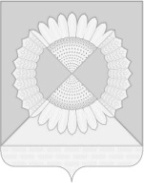 СОВЕТ ГРИШКОВСКОГО СЕЛЬСКОГО ПОСЕЛЕНИЯКАЛИНИНСКОГО РАЙОНАРЕШЕНИЕсело ГришковскоеВ границах села Гришковское:   ул. Советская (обе стороны полностью)ул. Гайдара (обе стороны полностью)ул. Зеленая (обе стороны полностью)В границах села Гришковское:   ул. Лиманная (обе стороны полностью)ул. Колхозная (обе стороны полностью)ул. Новосельная (обе стороны полностью)ул. Набережная (обе стороны полностью)ул. Хуторская (обе стороны полностью)В границах хутора  Северныйул. Южная (обе стороны полностью)ул. Северная (обе стороны полностью)